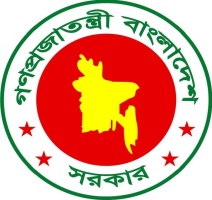 ফরম-১৪[বিধি 16 (৩)(ঠ) দ্রষ্টব্য] গণপ্রজাতন্ত্রী বাংলাদেশ সরকারবস্ত্র অধিদপ্তরইমপোর্ট পারমিট (আই পি) জারির সুপারিশ এর আবেদন ফরমআমি/আমরা এই মর্মে অঙ্গীকার করিতেছি যে, উপরে বর্ণিত তথ্যাবলি সত্য ও সঠিক। কোনো তথ্য অসত্য প্রমাণিত হইলে আইন অনুযায়ী যে শাস্তি আরোপ করা হইবে, তাহা মানিয়া লইতে বাধ্য থাকিব।সীল স্বাক্ষর:.......................................................নাম:..........................................................তারিখ:					      পদবী :মোবাইল নম্বর:সংযুক্তি            বিঃ দ্রঃ আবেদনপত্রের সহিত সংযুক্ত ফটোকপিগুলি প্রতিষ্ঠানের ব্যবস্থাপনা পরিচালক বা ব্যবস্থাপনা অংশীদার বা স্বত্বাধিকারী বা ক্ষমতাপ্রাপ্ত  কর্তৃপক্ষ কর্তৃক সত্যায়িত হইতে হইবে। এবং ব্যাংক সংশ্লিষ্ঠ সকল কাগজপএ ব্যাংক কর্তৃপক্ষ কর্তৃক সত্যায়িত হইতে হইবে।১.শিল্প প্রতিষ্ঠানের নাম: শিল্প প্রতিষ্ঠানের নাম: শিল্প প্রতিষ্ঠানের নাম: শিল্প প্রতিষ্ঠানের নাম: শিল্প প্রতিষ্ঠানের নাম: শিল্প প্রতিষ্ঠানের নাম: শিল্প প্রতিষ্ঠানের নাম: ২.ঠিকানা (ক) অফিস: বাড়ী/প্লট/হোল্ডিং নং- ঠিকানা (ক) অফিস: বাড়ী/প্লট/হোল্ডিং নং- ঠিকানা (ক) অফিস: বাড়ী/প্লট/হোল্ডিং নং- ঠিকানা (ক) অফিস: বাড়ী/প্লট/হোল্ডিং নং- ঠিকানা (ক) অফিস: বাড়ী/প্লট/হোল্ডিং নং- ঠিকানা (ক) অফিস: বাড়ী/প্লট/হোল্ডিং নং- ঠিকানা (ক) অফিস: বাড়ী/প্লট/হোল্ডিং নং- সড়ক নং/ এলাকা: সড়ক নং/ এলাকা: সড়ক নং/ এলাকা: সড়ক নং/ এলাকা: সড়ক নং/ এলাকা: সড়ক নং/ এলাকা: সড়ক নং/ এলাকা: থানা/উপজেলা:থানা/উপজেলা:থানা/উপজেলা:শহর/জেলা: শহর/জেলা: শহর/জেলা: শহর/জেলা: ফোন:ফ্যাক্স:ফ্যাক্স:ফ্যাক্স:ফ্যাক্স:ই-মেইল:ই-মেইল:(খ) কারখানা: বাড়ী/প্লট/হোল্ডিং নং- (খ) কারখানা: বাড়ী/প্লট/হোল্ডিং নং- (খ) কারখানা: বাড়ী/প্লট/হোল্ডিং নং- (খ) কারখানা: বাড়ী/প্লট/হোল্ডিং নং- (খ) কারখানা: বাড়ী/প্লট/হোল্ডিং নং- (খ) কারখানা: বাড়ী/প্লট/হোল্ডিং নং- (খ) কারখানা: বাড়ী/প্লট/হোল্ডিং নং- সড়ক নং/ এলাকা: সড়ক নং/ এলাকা: সড়ক নং/ এলাকা: সড়ক নং/ এলাকা: সড়ক নং/ এলাকা: সড়ক নং/ এলাকা: সড়ক নং/ এলাকা: থানা/উপজেলা:থানা/উপজেলা:থানা/উপজেলা:থানা/উপজেলা:শহর/জেলা: শহর/জেলা: শহর/জেলা: ফোন: ফোন: ফ্যাক্স:ফ্যাক্স:ফ্যাক্স:ফ্যাক্স:ই-মেইল: 3.ইনভয়েস নং ও তারিখ:ইনভয়েস নং ও তারিখ:ইনভয়েস নং ও তারিখ:ইনভয়েস নং ও তারিখ:ইনভয়েস নং ও তারিখ:ইনভয়েস নং ও তারিখ:ইনভয়েস নং ও তারিখ:4.বিল  অব লেডিং/এয়ারওয়ে বিল নং ও তারিখ:বিল  অব লেডিং/এয়ারওয়ে বিল নং ও তারিখ:বিল  অব লেডিং/এয়ারওয়ে বিল নং ও তারিখ:বিল  অব লেডিং/এয়ারওয়ে বিল নং ও তারিখ:বিল  অব লেডিং/এয়ারওয়ে বিল নং ও তারিখ:বিল  অব লেডিং/এয়ারওয়ে বিল নং ও তারিখ:বিল  অব লেডিং/এয়ারওয়ে বিল নং ও তারিখ:5.শিল উপখাত:শিল উপখাত:শিল উপখাত:শিল উপখাত:শিল উপখাত:শিল উপখাত:শিল উপখাত:6.নিবন্ধন নম্বর ও তারিখ:    মেয়াদ উত্তীর্ণের তারিখ:নিবন্ধন নম্বর ও তারিখ:    মেয়াদ উত্তীর্ণের তারিখ:নিবন্ধন নম্বর ও তারিখ:    মেয়াদ উত্তীর্ণের তারিখ:নিবন্ধন নম্বর ও তারিখ:    মেয়াদ উত্তীর্ণের তারিখ:নিবন্ধন নম্বর ও তারিখ:    মেয়াদ উত্তীর্ণের তারিখ:নিবন্ধন নম্বর ও তারিখ:    মেয়াদ উত্তীর্ণের তারিখ:নিবন্ধন নম্বর ও তারিখ:    মেয়াদ উত্তীর্ণের তারিখ:প্রয়োজনীয় কাগজপত্রদাখিল করা হইয়াছে (অনুগ্রহ করিয়া   দিন)দাখিল করা হইয়াছে (অনুগ্রহ করিয়া   দিন)প্রয়োজনীয় কাগজপত্রহ্যাঁনা(ক) প্রতিষ্ঠানের প্যাডে আবেদনপত্র; (নমুনা ফরম-২২);(খ) নির্ধারিত পূরণকৃত  ফরম ( অধিদপ্তরের ওয়েবসাইট বা ওয়ান স্টপ সার্ভিস এর ডেস্ক হইতে ফর্মটি ‘বিনামূল্যে’ পাওয়া যাইবে);(গ) প্রো-ফরমা ইনভয়েস(পি আই) - এর ফটোকপি; (ঘ) ইনভয়েজ- এর ফটোকপি ;  (ঙ) প্যাকিং লিষ্ট - এর ফটোকপি;(চ) বিল অব লেডিং - এর ফটোকপি; (ছ) প্রতিষ্ঠানের নিজস্ব প্যাডে মেশিনারিজ/যন্ত্রাংশের তালিকা ৩ কপি;(জ) তফসিল-1 অনুযায়ী নির্ধারিত ফি’ পরিশোধ (কোড নং-১-৪১৩১-০০০১-১৮১৬) সংক্রান্ত       ট্রেজারি চালানের মূলকপি।